Základní škola a Mateřská škola Dolní Vilémovicevyhlašujezápis do mateřské školypro školní rok 2023/20243. května 2023od 14:00 –  do 17:00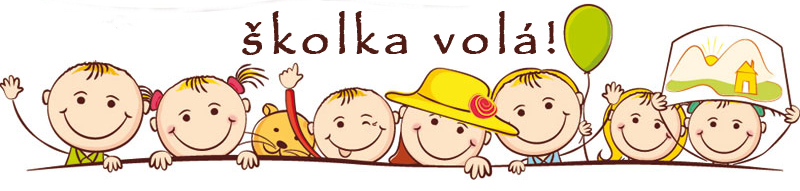 S sebou si přineste:rodný list dítěteobčanský průkaz zákonného zástupceŽádost o přijetí dítěte k předškolnímu vzdělávání,  tiskopis pro vyjádření lékaře a další potřebné dokumenty si můžete vyzvednout v MŠ nebo je dostanete přímo u zápisu.